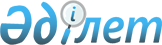 О внесении изменения в решение маслихата от 20 декабря 2012 года № 80 "Об оказании социальной помощи отдельным категориям нуждающихся граждан"
					
			Утративший силу
			
			
		
					Решение маслихата Федоровского района Костанайской области от 18 марта 2013 года № 117. Зарегистрировано Департаментом юстиции Костанайской области 9 апреля 2013 года № 4087. Утратило силу решением маслихата Федоровского района Костанайской области от 3 октября 2013 года № 161

      Сноска. Утратило силу решением маслихата Федоровского района Костанайской области от 03.10.2013 № 161 (вводится в действие по истечении десяти календарных дней после дня его первого официального опубликования).      В соответствии с пунктом 3 статьи 13 Закона Республики Казахстан от 12 января 2007 года "О национальных реестрах идентификационных номеров", Федоровский районный маслихат РЕШИЛ:



      1. Внести в решение маслихата от 20 декабря 2012 года № 80 "Об оказании социальной помощи отдельным категориям нуждающихся граждан" (зарегистрировано в Реестре государственной регистрации нормативных правовых актов за номером 3992, опубликовано 31 января 2013 года в районной газете "Федоровские новости") следующее изменение:

      подпункт 3) пункта 1 приложения к указанному решению исключить.



      2. Настоящее решение вводится в действие по истечении десяти календарных дней после дня его первого официального опубликования.      Председатель

      внеочередной сессии                        Е. Жданова      Секретарь

      районного маслихата                        Б. Бекенов      СОГЛАСОВАНО:      Начальник государственного

      учреждения "Федоровский

      районный отдел занятости

      и социальных программ"

      ____________ Т. Волоткевич      Начальник государственного

      учреждения "Отдел экономики

      и финансов Федоровского района"

      ____________ В. Гринак
					© 2012. РГП на ПХВ «Институт законодательства и правовой информации Республики Казахстан» Министерства юстиции Республики Казахстан
				